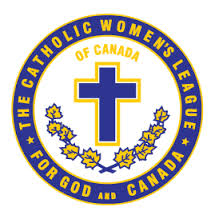 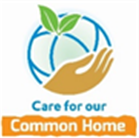 The Catholic Women’s League of CanadaEdmonton Diocesan CouncilCommunity Life Chair Communique - Fall 2021 September 13, 2021TO:		Diocesan President, Parish Presidents,Parish Community Life ChairLife MembersFROM: 		Katherine Tarras, Edmonton Diocesan Community Life Chair Sisters in the League:I hope you all had a wonderful summer to enjoy the weather with family and friends in the “new” normal conditions. Congratulations to Fran Lucas – our new National President, Cathy Bouchard – our new 2nd Vice President & Spiritual Chair and Dorothy Johansen – our new Christian Family Life Chair all from our Edmonton Diocesan Council. May God guide you through the next two years Ladies. We have a new National Community Life Chair – Faith Anderson. Congratulations to all!September brings us with several special dates: 21st September – was chosen to celebrate International Day of Peace. Prayers are encouraged for Peace in the Holy Land and to access Catholic Near East Welfare Association’s (CNEWA) website (cnewa.org/ca/) to learn about it’s work in the middle east. 29th September – is now the new “Orange Shirt Day” with a new Federal Statutory Holiday – on the30th September – “National Day for Truth and Reconciliation” It is suggested to be a quiet day of reflection or participation in a community event – a day of prayer and healing of Indigenous peoples. The Refugee Welcome Bag Project: We continue to serve families immigrating to Canada.  In May, June and July 2021, 12 people arrived from Somalia, Eritrea and Turkey; in August 2021 27 people welcomed from Turkey, Ethiopia, Syria, Sudan and Somalia.  During September another 45 persons are expected from DRC, Eritrea, Thailand, Myanmar, Iraq, Pakistan, Somalia, Afghanistan, Syria and Nigeria. It is anticipated several more families are on there way here from Afghanistan.  Your help is needed to assist with filling the welcome bag.  Your council can assist by submitting donations or collecting and dropping off items.  The most needed items: disposable razors, shaving cream, family size shampoo, conditioner, children’s toothbrushes, nailclippers, family size lotions, small toys, toys cars and puzzles. Will accept any personal care donations.  If donating items, please contact Anita at 780.488.3240 to arrange drop off or send your monetary donation the Diocesan Treasurer.…/2-2-The Edmonton Diocesan Council has arranged the following Free Workshop:“Compassionate Community Care”Saturday the 23rd of October – the workshop is in 2 Sessions – 12 p.m. – 2 p.m. & 2:30 – 4:30 p.m. EST via ZOOMVolunteer Training to gain the confidence to journey with those who are suffering, socially isolated, sick, or dying, to renew their hope and purpose in life.Presented byGenevieve Schadenberg, Director of Compassionate Community Care, Alex Schadenberg, Executive Director of the Euthanasia Prevention Coalition, and Kathy CostaRegister soon: Meeting compacity is limited to 100 participants. Advanced registration is required:https://us02web.zoom.us/meeting/register/tZwtfuyoqT4oG9MVQvF75Ft0vbPtcMzTZbTbA poster is attached to circulate to members or post in your parish.Thank you All for all the work you are doing for the League,God Bless you,Katherine Tarras 